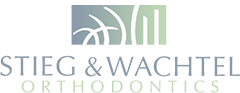 Patient Communication Consent FormI agree that Stieg & Wachtel Orthodontics may communicate with me using the following electronic methods.Text:	_____________________Email (Please Print):	_________________________________________________________________By Signing below I agree to the following:I can withdraw my consent to electronic communications at any time by calling 480-947-0321 and I understand that if I do withdraw my consent I will no longer receive appointment reminders.I understand that Stieg & Wachtel Orthodontics will not sell or disclose any HIPAA protected personal information to any third party for marketing purposes.I am aware that there is some level of risk that third parties might be able to read encrypted emails. _________________________________________Patient name (printed)_________________________________________                                    	________________________Patient Signature (parent if patient is a minor)				Date